This is the titleP. LastNamea, P. LastNamea,b, P. LastNameabaadress 1badress 2Key words: keyword1, keyword2, keyword31. IntroductionExample of bibliographic citations : [1],[2],[3]2. A new sectionAn equation  :a2 + b2 = c2 					(1)One cite a equation like this : eq. (1)Table :Table 1: Please write your table caption hereFigure :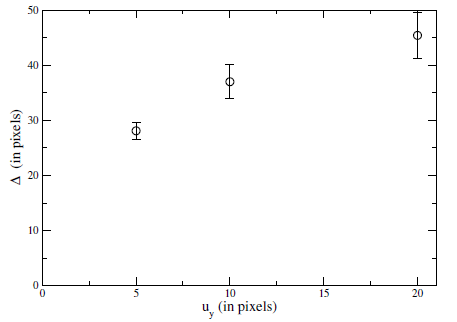 Figure 1: Please write your figure caption hereReferences[1] Author4, Article title, Journal, Volume, page numbers (year)[2] Author5, Article title, Journal, Volume, page numbers (year)[3] Author6, Book title, page numbers. Publisher, place (year)FirstSecondThird12 1212